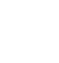 НОВООДЕСЬКА МІСЬКА РАДАМИКОЛАЇВСЬКОЇ ОБЛАСТІ ВИКОНАВЧИЙ КОМІТЕТ Р І Ш Е Н Н Я  14  грудня  2022 року                       м. Нова Одеса                                      №  201Про встановлення піклування над  дитиною  -  сиротою   особа 1Відповідно до статті 34 Закону України «Про місцеве самоврядування в Україні», статтей 1, 11 Закону України «Про забезпечення організаційно-правових умов соціального захисту дітей-сиріт та дітей, позбавлених батьківського піклування», статтi 5 Закону України «Про охорону дитинства», статей 55, 56, 61, 62, 63, 67 Цивільного Кодексу України, статей 243, 244 Сімейного Кодексу України, пунктів 3, 40, 42, 44 Порядку впровадження органами опіки і піклування діяльності, пов’язаної із захистом прав дитини, затвердженого  постановою Кабінету Міністрів України № 866 від 24 вересня 2008 року, беручи до уваги розпорядження Новоодеської районної державної адміністрації від 07 квітня 2017 року №108-р «Про надання статусу дитини-сироти особа 1», розглянувши заяву громадянки особа 2 та подані нею документи, беручи до уваги висновок служби у справах дітей від 06 грудня 2022 року № 165-02, про доцільність призначення піклування, виконавчий комітет міської радиВИРІШИВ:1.Встановити піклування над дитиною-сиротою особа 1, дата року  народження.        2.Призначити громадянку особа 2, дата року народження, піклувальником над особа 1.3.Ознайомити громадянку особа 2 з обов’язками піклувальника та зобов’язати добросовісно їх виконувати.4.Контроль за виконанням  рішення покласти на начальника служби у справах дітей Новоодеської міської ради Чернявську Л.С.Міський голова                                                                           Олександр ПОЛЯКОВ